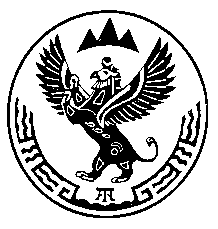 Министерство природных ресурсов, экологии иимущественных отношений Республики АлтайПРИКАЗ«  10  » января 2019 г.                                                                                №  5                                                 г. Горно-АлтайскО представлении права пользования участками недр местного значения «Скв. №Г1/01, Г2/01», «Скв. №Г8/03», «Скв. Г6/85», «Скв. №Г3/85» для добычи подземных вод На основании абзаца 7 пункта 6 статьи 10.1 Закона Российской Федерации от 21 февраля 1992 года № 2395-1 «О недрах», Административного регламента по предоставлению Министерством природных ресурсов, экологии и имущественных отношений Республики Алтай государственной услуги по выдаче лицензий без проведения аукционов на пользование участками недр местного значения на территории Республики Алтай, утвержденного приказом Министерства лесного хозяйства Республики Алтай от 24 января 2013 года №27, Порядка оформления, государственной регистрации и выдачи лицензий на пользование участками недр местного значения на территории Республики Алтай, утвержденного приказом Министерства природных ресурсов, экологии и имущественных отношений Республики Алтай от 16 мая 2018 года №255, протокола заседания комиссии по рассмотрению заявок о предоставлении права пользования участками недр, внесению изменений, дополнений и переоформлению лицензий, досрочному прекращению права пользования недрами на территории Республики Алтай по участкам недр, отнесенным к компетенции Министерства природных ресурсов, экологии и имущественных отношений Республики Алтай от 9 января 2019 г. № 463, п р и к а з ы в а ю:1. Предоставить администрации района (аймака) муниципального образования «Онгудайский район» право пользования участками недр местного значения «Скв. №Г1/01, Г2/01», «Скв. №Г8/03», «Скв. Г6/85», «Скв. №Г3/85» для добычи подземных вод сроком до 1 января 2044 года.2. Отделу недропользования и водных отношений (А.С. Сакладов) оформить, зарегистрировать и выдать лицензию на пользование участками недр местного значения «Скв. №Г1/01, Г2/01», «Скв. №Г8/03», «Скв. Г6/85», «Скв. №Г3/85» для добычи подземных вод.3. Контроль за исполнением настоящего приказа возложить на заместителя министра Е.А. Мунатова.Министр природных ресурсов, экологиии имущественных отношений Республики Алтай                          Е.В. ЛаринВнесено:Заместителем начальника отдела недропользованияи водных отношений_______________А.И. ЕлековымСогласовано:Заместитель министра __________________ Е.А. МунатовИсп. А.А. Амургушева, 6-25-27